     Zápisnica z 10. zasadnutia Obecného zastupiteľstva                     Veľké Blahovo konaného dňa 23.09.2019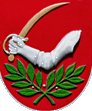 ___________________________________________________________________________Prítomní:Poslanci OZ : Lóránt Kázmér, Zsolt Domonkos, Peter Gróff, Mária Kázmérová, Peter Kardos Ing., Arpád Varga Júlia Gányovicsová – starostka obce Mgr. Gabriella Majer - hlavná kontrolórka obce Iveta Moraveková -  ospravedlnená1. OtvorenieStarostka obce otvorila zasadnutie obecného zastupiteľstva, privítala poslancov,  konštatovala že zasadnutie je uznášaniaschopné nakoľko sú prítomní šiesti poslanci obecného zastupiteľstva.2. Určenie zapisovateľa a overovateľov zápisniceStarostka obce určila za zapisovateľku : Klaudia Lőrinczy Žigová Za overovateľov zápisnice určila  : Arpád Varga a  Zsolt Domonkos Do návrhovej komisie určila : Mária Kázmérová Peter Kardos Ing.            Uznesenie          č. 10/2019/88Obecné zastupiteľstvo obce Veľké Blahovo BERIE NA VEDOMIE Zapisovateľku : Klaudia Lőrinczy ŽigováUrčenie overovateľov zápisnice: Arpád Varga a  Zsolt Domonkos3. Voľba návrhovej komisie SCHVAĽUJE Zloženie návrhovej komisie a členov komisie: Mária Kázmérová a Peter Kardos Ing.Hlasovanie č. 1 Prítomní: 6Za: 6Proti: 0Zdržal sa: 0Nehlasoval: 0UZNESENIE BOLO SCHVÁLENÉ.4. Návrh na schválenie programu rokovania Starostka obce prečítala návrh programu obecného zastupiteľstva 1. Otvorenie2. Určenie zapisovateľa a overovateľov zápisnice3. Voľba návrhovej komisie4. Návrh na schválenie programu rokovania5. Správa o činnosti obecného úradu z predchádzajúceho obdobia6. Prerokovanie zmeny územného plánu obce7. Prerokovanie došlých žiadostí8. Diskusia9. ZáverUznesenieč. 10/2019/891. Otvorenie2. Určenie zapisovateľa a overovateľov zápisnice3. Voľba návrhovej komisie4. Návrh na schválenie programu rokovania5. Správa o činnosti obecného úradu z predchádzajúceho obdobia6. Prerokovanie zmeny územného plánu obce7. Prerokovanie došlých žiadostí8. Diskusia9. ZáverHlasovanie č. 2Prítomní: 6Za: 6Proti: 0Zdržal sa: 0Nehlasoval: 0Obecné zastupiteľstvo SCHVAĽUJE jednohlasne program zasadnutia obecného zastupiteľstva.5. Správa o činnosti obecného úradu z predchádzajúceho obdobiaStarostka obce informovala prítomných o udalostiach ktoré sa udiali v obci :- 20. augusta bola spomienka na kráľa sv. Štefana- niektorí dôchodcovia sa zúčastnili oslavy dôchodcov v Malých Dvorníkoch- 7. septembra sa konalo v Écsi deň obce na ktorom sa zúčastnili poslanci a niektorí obyvatelia obce- 13. až 14. septembra sa obci konali Bihariho slávnosti, v piatok v kultúrnom dome spomienkový večer a v sobotu bohatý program v parku. Starostka obce sa poďakovala všetkým ktorí nezištne pomáhali.- 16. septembra bola podaná žiadosť o nenávratný finančný prostriedok na MV SR, ako sprostredkovateľský orgán pre Operačný program ľudské zdroje Prioritná os 6: technická vybavenosť v obciach s prítomnosťou marginalizovaných rómskych komunít na podporu dobudovania  základnej technickej infraštruktúry.- do 30. septembra bude podaná žiadosť na vodozádržné opatrenia na problémové úseky ciest s dažďovou vodou.- projekt WIFI v obci bol podpísaný oboma stranami.- na bytovke 469 bola opravená zatekajúca strecha, v bytovkách 472 a 322 boli vymalované spoločné priestory.- Starostka obce ďalej informovala o možnosti podania žiadosti – nabíjacia stanica pre elektromobily  a požiadala poslancov o hlasovanie či sa má podať žiadosť :Hlasovanie č. 3Prítomní: 6Za: 6Proti: 0Zdržal sa: 0Nehlasoval: 0Uznesenieč. 10/2019/90Obecné zastupiteľstvo vo Veľkom BlahoveA./ berie na vedomieInformáciu o zámere obce Veľké Blahovo predložiť Žiadosť o nenávratný finančný príspevok na Ministerstvo hospodárstva SR, ako sprostredkovateľský orgán, v rámci Výzvy pod kódom č. 18409/2019-4210-36886, názov projektu : Nabíjacia stanica pre elektromobily, na podporu budovania verejne prístupných elektrických nabíjacích staníc v obci Veľké Blahovo.B./ schvaľuje1. Predloženie Žiadosti o nenávratný  finančný príspevok na Ministerstvo hospodárstva  SR, ako sprostredkovateľský orgán, v rámci Výzvy pod kódom č. 18409/2019-4210-36886, názov projektu : Nabíjacia stanica pre elektromobily, na podporu budovania verejne prístupných elektrických nabíjacích staníc v obci Veľké Blahovo. Cieľom pomoci poskytovanej podľa tejto schémy je podpora rozvoja elektromobility v SR formou rozvoja nabíjacej infraštruktúry.2. Zabezpečenie povinného spolufinancovania projektu z vlastných prostriedkov vo výške najmenej  5% a to vo výške 248,11 Eur z celkových oprávnených výdavkov projektu.3. Zabezpečenie financovania neoprávnených výdavkov, ktoré vzniknú v priebehu realizácie projektu a budú nevyhnutné na dosiahnutie jeho cieľa.Na tomto uznesení Obecné zastupiteľstvo Obce Veľké Blahovo rozhodlo trojpätinovou väčšinou všetkých poslancov6. Prerokovanie zmeny územného plánu obceStarostka obce dala na vedomie prítomným, že schválený územný plán bude otvorený z dôvodu projektu  Zberný dvor a došlej žiadosti Ing. Matejčíka, ktorá je v ďalšom bode programu.7. Prerokovanie došlých žiadostíStarostka obce predniesla prítomným, že na Obecný úrad bola doručená žiadosť p. Eriky Ferdinandovej, ktorá žiada predaj obecného pozemku na parcele  č. CKN 784/7 – ostatná plocha, 442 m2. Starostka obce dala vypracovať znalecký posudok kde všeobecná hodnota majetku je 4154,80 Eur.  Starostka obce požiadala poslancov o hlasovanie o predaji pozemku :Hlasovanie č. 4Prítomní: 6Za: 6Proti: 0Zdržal sa: 0Nehlasoval: 0Uznesenieč. 10/2019/91Obecné zastupiteľstvo obce Veľké Blahovo v súlade s § 11 ods. 4 zákona č. 369/1990 Zb. o obecnom zriadení v z. n. p.a) schvaľuje spôsob prevodu vlastníctva nehnuteľného majetku obce predajom v zmysle § 9a ods. 2 a § 9a ods. 1 písm. c) zákona č. 138/1991 Zb. o majetku obcí v z.n.p.b) schvaľuje v zmysle § 9a ods. 1. písm. c) zákona č. 138/ 1991 Zb. o majetku obcí odpredaj parcely CKN č. 784/7 vo výmere 442  m2, druh pozemku : ostatná plocha, vedenej na LV č. 602 na Okresnom úrade  v Dun. Strede  odbor katastrálny, vytvorenej na základe geometrického plánu č. 44269285-186/2018 zo dňa 28.11.2018, kupujúcemu: Erika Ferdinandová rod. Ferdinandová, nar. 27.07.1984, trvale bytom 93001 Veľké Blahovo č. 398.Všeobecná hodnota nehnuteľnosti bola stanovená znaleckým posudkom č.99/2019 vypracovaným Ing. Františkom Dudekom dňa 23.7.2019Predajná cena 4.154,80  Eur. ( 9,40 Eur/m2 x 442m2 = 4154,80 Eur )Náklady za vypracovanie znaleckého posudku činia sumu vo výške 120,- EUR, ktorá sa pripočíta k predajnej cene  a ktorú nesie kupujúci. c) berie na vedomie vyjadrenie starostu obce o tom, že pri osobe kupujúceho sa nejedná o blízku osobu.Ďalšia žiadosť ktorá bola doručená na Obecný úrad je od p. Matejčíka, ktorý žiada o schválenie zaradenia pozemku parc. reg . CKN č. 858/45 vo výmere 1809 m2 – ostatná plocha, v k.ú. Veľké Blahovo, do územného plánu obce v rámci pripravovaných zmien a doplnkov. Starostka poznamenala, že k pozemku IS si hradí majiteľ pozemku. Majiteľ pozemku p. Matejčík oznámil, že dá vypracovať  a predloží akusticko-vibračné skúšky.Starostka obce požiadala poslancov o hlasovanie  :Hlasovanie č. 4Prítomní: 6Za: 5 – Gróff, Varga, Kázmér, Kardos, DomonkosProti: 0Zdržal sa: 1 - KázmérováNehlasoval: 0Uznesenieč. 10/2019/92Obecné zastupiteľstvo vo Veľkom BlahoveA./ Berie na vedomieŽiadosť Ing. Matejčíka o schválenie zaradenia pozemku parc. reg. CKN č. 858/45 vo výmere 1809 m2 – ostatná plocha v k.ú. Veľké Blahovo do územného plánu obce v rámci pripravovaných zmien a doplnkov  ÚPD.B./ schvaľujeV rámci pripravovaných zmien a doplnkov UPD obce Veľké Blahovo zaradiť pozemok parc. reg. CKN č.  858/45 vo výmere 1809 m2, vedený na LV č. 1120 v k.ú. Veľké Blahovo, ktorá v pôvodnom návrhu pod č. 20r bola vynechaná s odôvodnením predloženia akustickej skúšky.8. Diskusia V rámci diskusie neboli žiadne pripomienky občanov. 								______________________								    Júlia Gányovicsová								        Starostka obce Overovatelia zápisnice :Zsolt Domonkos 	 _______________________________Arpád Varga 		  _____________________________Zapisovateľka :Klaudia Lőrinczy Žigová 	  ______________________												